Szanowni rodzice, kochani uczniowie. Przesyłam materiały do pracy w domu na najbliższy czas  tj. do 3 kwietnia. Zrobione prace proszę odsyłać na adres mailowy bozenatrzpil@wp.pl lub składać do teczki. Wspólnie z rodzicami będę monitorować postępy.  W przypadku wątpliwości służę pomocą. Jestem do Waszej dyspozycji pn – pt  w godz. 09.00 – 13.00 tel: 509 172 909Bardzo proszę o systematyczną pracę bo to jest podstawą sukcesu. Życzę wszystkim zdrowia i wytrwałościDorysuj brakujące elementyWędrując przez piękne miasta i wsie Groszek oglądał różne budowle. Popatrz  na górny obrazek,  dorysuj brakujące elementy do rysunku.Pokoloruj obrazek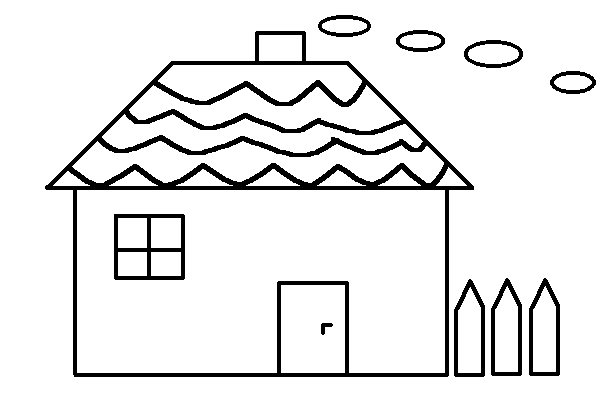 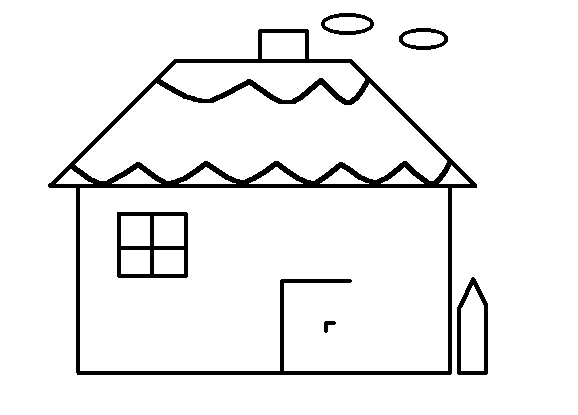 Połącz sylaby tak, aby powstały sensowne wyrazy.  Zapisz wyrazy pa 	…………………………fa	…………………………ma 	…………………………ła	…………………………ma			ga	…………………………ta	…………………………ka	…………………………sa	…………………………ca 	 …………………………ra	 …………………………Przeczytaj  tekst  Pamiętaj!. Czytając rób falbanki.Mama leje wodę. Mama myje Olę. Ola jest mała, ale sama myje ręce i zęby.  Przeczytaj ponownie wierszyk, ale innym sposobem.Czytaj na zmianę z drugą osobą. Każdy wybiera swój kolor i czyta tylko sylabkę w danym kolorze (np. mama czyta tylko sylabki czarne a Kuba czerwone)Przepisz poniższy tekst z pamięci.  (przeczytaj jedną linijkę, zapamiętaj, zakryj kartką i zapisz) Mama leje wodę. Mama myje Olę. Ola jest mała, ale sama myje ręce i zęby.  ………………………………………………………………………….………………………………………………………………………….………………………………………………………………………….Sprawdź czy poprawnie zapisałeś tekst.  Za każdą linijkę otrzymujesz 1 punkt. Liczba punktów ……………POWODZENIA